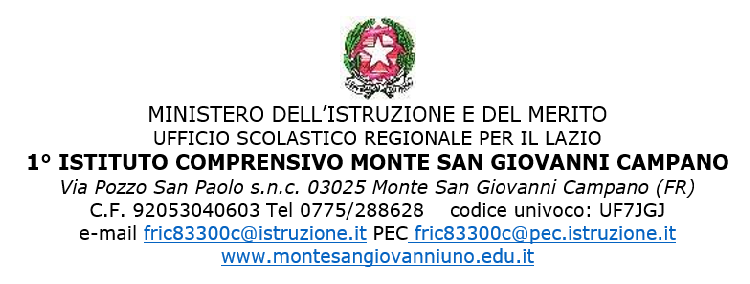 Al Dirigente scolastico Del 1° IC Monte San Giovanni CampanoOGGETTO: Richiesta di fruizione di permesso sindacale per partecipazione Organismi Statutari (art. 11, CCNQ 07/08/1998).  Il/la sottoscritto/a ______________________________________________________ nato/a a _______________________________ il ______________ , Docente / A.T.A. in servizio presso codesta Istituzione Scolastica, C.F. ____________________________ in qualità di dirigente dell’O.S. _______________         C H I E D Edi essere autorizzato/a ad usufruire di un permesso sindacale per partecipazione a  riunione di Organismi Statutari, ai sensi dell’art. 7, CCNQ 09/10/2009, in data _______________     ORARIO      dalle ore  ……………. alle ore …………….  per un totale di ore …………….    GIORNALIEROIn tale giornata il profilo orario del sottoscritto/a prevede n° ………. ore di servizio.Data____________						Firma____________________________Il Dirigente Scolastico_______________________  La DSGA___________________